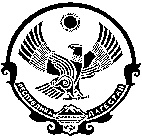 РЕСПУБЛИКА ДАГЕСТАНМУНИЦИПАЛЬНЫЙ РАЙОН «СУЛЕЙМАН-СТАЛЬСКИЙ РАЙОН»СОБРАНИЕ ДЕПУТАТОВ СЕЛЬСКОГО ПОСЕЛЕНИЯ«СЕЛЬСОВЕТ КАСУМКЕНТСКИЙ»индекс: 368760, РД. Сулейман Стальский район, селоКасумкент, ул.М.Стальского,4,selsovetkas@mail.ru 28  марта  2022 г.                                                                                           № 51-VРЕШЕНИЕО внесении изменений  в решение  Собрания депутатов сельского поселения «сельсовет Касумкентский» «О бюджете  сельского поселения «сельсовет  Касумкентский» на 2022 год и на плановый период 2023  и 2024 годов        В соответствии с Бюджетным кодексом РФ, Федеральным законом от   6 октября 2003 г № 131- ФЗ «Об общих принципах организации местного самоуправления  в Российской Федерации», Федеральным законом от 8 мая 2010 года № 83-ФЗ «О внесении изменений в отдельные законодательные акты Российской Федерации в связи с усовершенствованием правового положения государственных (муниципальных) учреждений»,   на основании Устава сельского поселения «сельсовет Касумкентский» муниципального района «Сулейман-Стальский район» Республики Дагестан, Положения «О бюджетном процессе в сельском поселении «сельсовет Касумкентский» муниципального района «Сулейман-Стальский район» Республики Дагестан», утвержденного Решением Собрания  депутатов сельского поселения «сельсовет Касумкентский» муниципального района «Сулейман-Стальский район» Республики Дагестан от 23.10.2017г. №20 в целях осуществления бюджетного процесса в сельском поселении «сельсовет Касумкентский» муниципального района «Сулейман-Стальский район» Республики Дагестан  в 2022 году и в плановом периоде 2023 и 2024 годов Собрание депутатов сельского поселения «сельсовет Касумкентский» муниципального района «Сулейман-Стальский район» Республики Дагестан  Р Е Ш И Л О:1.  Внести в Решение Собрания депутатов сельского поселения № 47-V от 30 декабря 2021 года  «О бюджете сельского поселения «сельсовет Касумкентский»  на 2022 и на плановый период 2023 и 2024 годов» (далее – Решение) следующие дополнения и изменения:Статью 1 изложить в новой редакции:«Утвердить основные характеристики бюджета сельского поселения «сельсовет Касумкентский» (далее - бюджет поселения)  на 2022 год:   1) прогнозируемый общий объем доходов бюджета поселения в сумме     46 250 656,54 рублей;   2)  общий объем расходов бюджета поселения в сумме 46 250 656,54 рублей;»Статью 11  изложить в новой  редакции:  «Утвердить суммы дотации поселению из районного фонда финансовой поддержки на 2022 год в сумме  38 815 012,54  рублей.»Приложения: 1, 4 изложить в новой редакции (прилагаются)    3. Настоящее Решение вступает в силу со дня его официального опубликования и распространяется на правоотношения, возникшие с 01 января 2022 года.4. Опубликовать настоящее решение в печатном средстве массовой информации «Кюредин хабарар» и на официальном сайте сельского поселения «сельсовет Касумкентский».Председатель сельского Собрания     депутатов                                           __________                                                Ягибекова И.Н.                                                                                               подпись                                                                         расшифровка подписиОтп. 6 экз.: 1-дело, 1- Совет депутатов, 1- прокуратура, 1-Бухгалтерия, 1- РФУ, 1-КСО.   